Learning Walk – Monitoring Day Drop-ins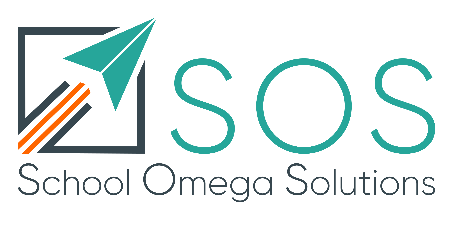 Julie Norman Version 1 05 01 2020Date:Observer(s):Focus of walk/key questions:What are you learning? How do you feel about this work? What are you good at? Where can you go for help in your learning? What do you do when you hit a problem?Why do you need to know (what you are learning)? How can you judge how well you have done? How can you make your work even better?EngagementExtent to which pupils are interested/concentratingProgressExtent to which  pupils of different abilities are deepening their understanding from the point they started atAwarenessExtent to which pupils understand and use lesson targets, success criteria and teacher feedback to improveBasic skillsExtent to which pupils are developing numeracy ?Time: Class/group/year: Conclusions: Time:  Class/group/year: Conclusions: Time: Class/group/year: Conclusions: Time: Class/group/year:Conclusions: Time: Class/group/year:Conclusions: 